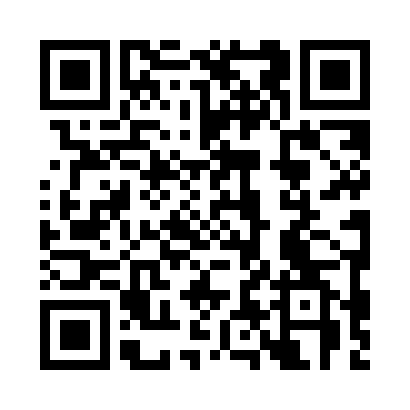 Prayer times for Goulbourne, Manitoba, CanadaMon 1 Apr 2024 - Tue 30 Apr 2024High Latitude Method: Angle Based RulePrayer Calculation Method: Islamic Society of North AmericaAsar Calculation Method: HanafiPrayer times provided by https://www.salahtimes.comDateDayFajrSunriseDhuhrAsrMaghribIsha1Mon5:337:081:386:058:089:442Tue5:307:061:376:078:109:463Wed5:287:041:376:088:119:484Thu5:257:021:376:098:139:505Fri5:226:591:376:108:159:526Sat5:206:571:366:118:169:547Sun5:176:551:366:138:189:568Mon5:146:531:366:148:209:589Tue5:126:511:356:158:2110:0110Wed5:096:481:356:168:2310:0311Thu5:066:461:356:178:2510:0512Fri5:046:441:356:188:2610:0713Sat5:016:421:346:198:2810:0914Sun4:586:401:346:208:2910:1215Mon4:556:381:346:228:3110:1416Tue4:536:361:346:238:3310:1617Wed4:506:331:336:248:3410:1818Thu4:476:311:336:258:3610:2119Fri4:446:291:336:268:3810:2320Sat4:426:271:336:278:3910:2521Sun4:396:251:336:288:4110:2822Mon4:366:231:326:298:4310:3023Tue4:336:211:326:308:4410:3324Wed4:316:191:326:318:4610:3525Thu4:286:171:326:328:4810:3826Fri4:256:151:326:338:4910:4027Sat4:226:131:326:348:5110:4328Sun4:196:111:316:358:5210:4529Mon4:176:101:316:368:5410:4830Tue4:146:081:316:378:5610:50